Actividad N° 7Grado: 7° Año A – BÁrea: Ciencias SocialesJueves 04 de Junio de 2.0201 – Compara entre el mapa anterior a la Primera Guerra Mundial y el posterior a esta:A - ¿Qué países desaparecieron?B - ¿Cuáles otros aparecen?C -Los países, ¿conservan la misma cantidad de territorio? Cita algunos ejemplos.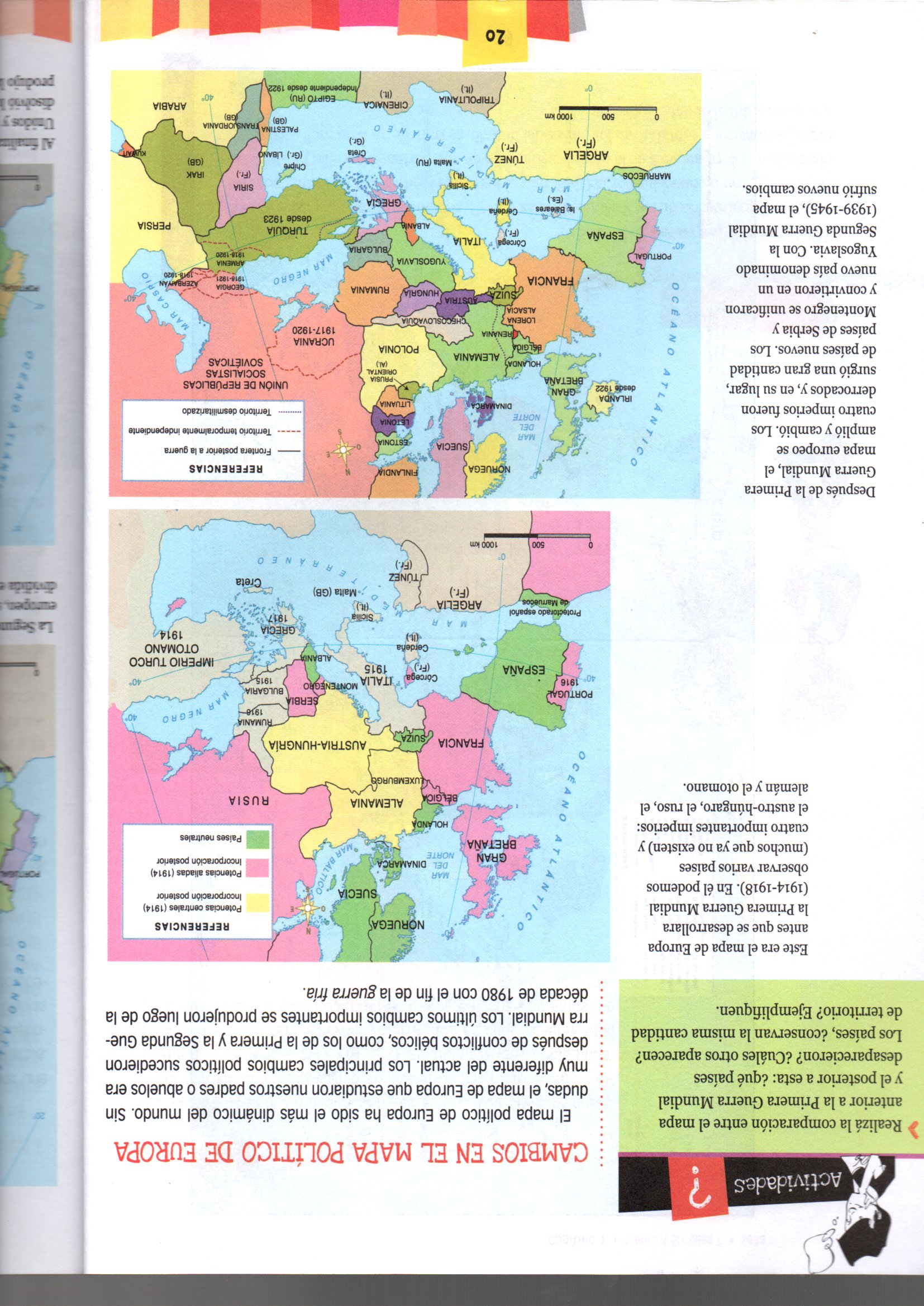 2 – Ahora observa los mapas de Europa después de la Segunda Guerra Mundial y el de la Europa actual: A - ¿Qué cambios se produjeron en las zonas de Europa central y oriental?B – Luego de la disolución de la Unión Soviética, ¿qué nuevos países surgieron? C - ¿Qué zonas de Europa son las que históricamente más han cambiado? Europa después de la Segunda Guerra Mundial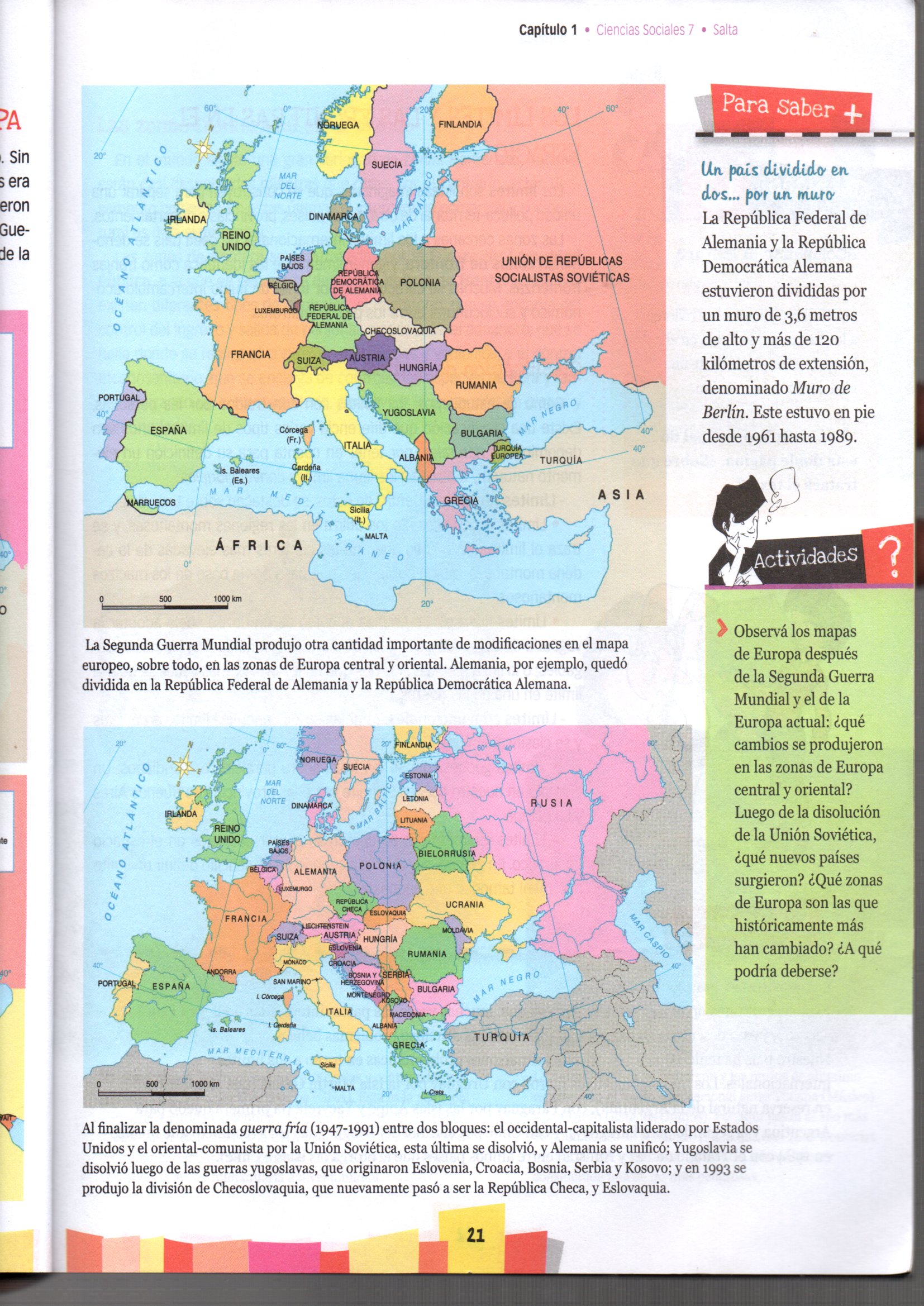 Europa actualA - ¿Qué países de Europa te gustaría conocer? ¿Por qué?B - ¿Qué sucedió en Alemania desde 1961 hasta el año 1989? ¿Te parece justa esa situación? ¿Por qué?